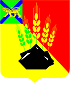 АДМИНИСТРАЦИЯ МИХАЙЛОВСКОГО МУНИЦИПАЛЬНОГО РАЙОНА ПОСТАНОВЛЕНИЕ 
21.04.2023                                             с. Михайловка                                                   № 469-паО внесении изменений в постановление администрации Михайловского муниципального районаот 19.06.2020 № 549-па «Об утверждении программы комплексного развития социальной инфраструктуры Михайловского муниципального района на 2020 – 2029 годы»В соответствии с Бюджетным кодексом Российской Федерации, Федеральным законом от 06.10.2003 № 131-ФЗ «Об общих принципах организации местного самоуправления в Российской Федерации», решением Думы Михайловского муниципального района от 21.12.2022 № 285 «О внесении изменений и дополнений в решение Думы Михайловского муниципального района от 09.12.2021 г. № 156 «Об утверждении районного бюджета Михайловского муниципального района на 2022 год и плановый период 2023 и 2024 годы», решением Думы Михайловского муниципального района от 23.03.2023 № 318 «О внесении изменений и дополнений в решение Думы Михайловского муниципального района от 21.12.2022 г. № 286 «Об утверждении районного бюджета Михайловского муниципального района на 2023 год и плановый период 2024 и 2025 годы», на основании Устава Михайловского муниципального района администрация Михайловского муниципального района ПОСТАНОВЛЯЕТ:1. Внести изменения в постановление администрации Михайловского муниципального района 19.06.2020 № 549-па «Об утверждении программы комплексного развития социальной инфраструктуры Михайловского муниципального района на 2020 – 2029 годы» (далее – Программа) следующего содержания:1.1. Раздел «Объемы и источники финансирования программы» паспорта Программы изложить в новой редакции:1.2. По тексту программы, в наименовании разделов, таблиц слова «проектированию, строительству, реконструкции» заменить словами «проектированию, строительству, реконструкции, капитальному ремонту» в соответствующих падежах.1.3. Таблицу 12 «Оценка необходимых инвестиций по объектам социальной инфраструктуры» раздела 3 «Оценка объемов и источников финансирования мероприятий (инвестиционных проектов) по проектированию, строительству, реконструкции объектов социальной инфраструктуры Михайловского муниципального района» Программы изложить в новой редакции (Приложение № 1 к настоящему постановлению).1.4.  Таблицу 13 «Объем средств на реализацию программы» раздела 3 «Оценка объемов и источников финансирования мероприятий (инвестиционных проектов) по проектированию, строительству, реконструкции объектов социальной инфраструктуры Михайловского муниципального района» Программы изложить в новой редакции:Таблица 13. Объем средств на реализацию программы2. Муниципальному казенному учреждению «Управление по организационно-техническому обеспечению деятельности администрации Михайловского муниципального района» (Корж С.Г.) разместить настоящее постановление на официальном сайте администрации Михайловского муниципального района Приморского края.3. Настоящее постановление вступает в силу с момента его размещения на официальном сайте администрации Михайловского муниципального района в информационно-коммуникационной сети Интернет. 4. Контроль над исполнением настоящего постановления возложить на первого заместителя главы администрации Михайловского муниципального района Зубок П.А.Глава Михайловского муниципального района –Глава администрации района                                                       В.В. АрхиповПриложение № 1к постановлению администрацииМихайловского муниципального районаот 21.04.2023 № 469-паТаблица 12. Оценка необходимых инвестиций по объектам социальной инфраструктурыОбъемы и источники финансирования программыПрогнозируемый объем финансового обеспечения Программы составит 450 872,39 тыс. рублей, в том числе по годам:2020 год – 0,0 тыс. руб.2021 год – 123 848,08 тыс. руб.2022 год – 87 437,18 тыс. руб.2023 год – 12 255,09 тыс. руб.2024 год – 100,0 тыс. руб.2025-2029 годы – 227 232,06 тыс. руб.Из них, за счет средств местного бюджета – 209872,22 тыс. руб.:2020 год – 0,0 тыс. руб.2021 год – 6396,005 тыс. руб.2022 год – 2774,34 тыс. руб.2023 год – 369,82 тыс. руб.2024 год – 100 тыс. руб.2025-2029 годы – 200232,06 тыс. руб.прогнозная оценка средств, привлекаемых на реализацию целей программы, составляет:за счет субсидии из краевого бюджета – 204124,27 тыс. руб.:2020 год – 0,0 тыс. руб. 2021 год – 115 614,77 тыс. руб.2022 год – 49 624,22 тыс. руб.2023 год – 11 885,27 тыс. руб.2024 год – 0,0 тыс. руб.2025-2029 годы – 27000,00 тыс. руб.за счет субсидии из федерального бюджета – 36 875,91 тыс. руб.:2020 год – 0,0 тыс. руб.;2021 год – 1837,3 тыс. руб.;2022 год – 35 038,61 тыс. руб.;2023 год – 0,0 тыс. руб.;2024 год – 0,0 тыс. руб.;2025-2029 годы - 0,0 тыс. руб.;Наименование мероприятияФинансовые потребности, тыс. руб.Финансовые потребности, тыс. руб.Финансовые потребности, тыс. руб.Финансовые потребности, тыс. руб.Финансовые потребности, тыс. руб.Финансовые потребности, тыс. руб.Финансовые потребности, тыс. руб.Финансовые потребности, тыс. руб.Финансовые потребности, тыс. руб.Финансовые потребности, тыс. руб.Финансовые потребности, тыс. руб.Финансовые потребности, тыс. руб.Финансовые потребности, тыс. руб.Наименование мероприятиявсеговсего2020 г. 2021 г. 2021 г. 2022 г. 2022 г. 2023 г. 2023 г. 2024 г. 2024 г. 2025-2029 2025-2029 РАЗВИТИЕ ОБРАЗОВАНИЯРАЗВИТИЕ ОБРАЗОВАНИЯРАЗВИТИЕ ОБРАЗОВАНИЯРАЗВИТИЕ ОБРАЗОВАНИЯРАЗВИТИЕ ОБРАЗОВАНИЯРАЗВИТИЕ ОБРАЗОВАНИЯРАЗВИТИЕ ОБРАЗОВАНИЯРАЗВИТИЕ ОБРАЗОВАНИЯРАЗВИТИЕ ОБРАЗОВАНИЯРАЗВИТИЕ ОБРАЗОВАНИЯРАЗВИТИЕ ОБРАЗОВАНИЯРАЗВИТИЕ ОБРАЗОВАНИЯРАЗВИТИЕ ОБРАЗОВАНИЯРАЗВИТИЕ ОБРАЗОВАНИЯДЕТСКИЕ ДОШКОЛЬНЫЕ УЧРЕЖДЕНИЯ ДЕТСКИЕ ДОШКОЛЬНЫЕ УЧРЕЖДЕНИЯ 65679,63561380,776380,7764493,859614493,8596160805608051. Капитальный ремонт МДОБУ д/с № 16 «Светлячок» с. Михайловка1. Капитальный ремонт МДОБУ д/с № 16 «Светлячок» с. Михайловка176801768017680МБМБ176801768017680КБКБ0ФБФБ01.1. Капитальный ремонт или монтаж АПС;1.1. Капитальный ремонт или монтаж АПС;1150115011501.2. Благоустройство территории;1.2. Благоустройство территории;2300230023001.3. Капитальный ремонт кровли;1.3. Капитальный ремонт кровли;5200520052001.4. Капитальный ремонт систем отопления, водоснабжения, канализации1.4. Капитальный ремонт систем отопления, водоснабжения, канализации7600760076001.5. Капитальный ремонт пищеблока1.5. Капитальный ремонт пищеблока1430143014302. Капитальный ремонт МДОБУ д/с № 3 «Берёзка» с. Михайловка2. Капитальный ремонт МДОБУ д/с № 3 «Берёзка» с. Михайловка410041004100МБМБ410041004100КБКБ0ФБФБ02.1. Капитальный ремонт или монтаж АПС;2.1. Капитальный ремонт или монтаж АПС;2700270027002.2. Капитальный ремонт в части установки оконных блоков;2.2. Капитальный ремонт в части установки оконных блоков;02.3. Благоустройство территории;2.3. Благоустройство территории;1400140014003. Капитальный ремонт МДОБУ д/с № 30 «Журавлик» с. Ивановка3. Капитальный ремонт МДОБУ д/с № 30 «Журавлик» с. Ивановка472047204720МБМБ472047204720КБКБ0ФБФБ03.1. Капитальный ремонт или монтаж АПС;3.1. Капитальный ремонт или монтаж АПС;1800180018003.2. Капитальный ремонт в части установки оконных блоков;3.2. Капитальный ремонт в части установки оконных блоков;6206206203.3. Благоустройство территории;3.3. Благоустройство территории;2300230023003.4. Капитальный ремонт пищеблока3.4. Капитальный ремонт пищеблока04. Капитальный ремонт МДОБУ д/с № 2 «Василек» с. Первомайское4. Капитальный ремонт МДОБУ д/с № 2 «Василек» с. Первомайское120012001200МБМБ120012001200КБКБ0ФБФБ04.1. Благоустройство территории;4.1. Благоустройство территории;4004004004.2. Капитальный ремонт или монтаж АПС;4.2. Капитальный ремонт или монтаж АПС;8008008005. Капитальный ремонт МДОБУ д/с «Буратино» с. Михайловка5. Капитальный ремонт МДОБУ д/с «Буратино» с. Михайловка805080508050МБМБ805080508050КБКБ0ФБФБ05.1. Капитальный ремонт или монтаж АПС;5.1. Капитальный ремонт или монтаж АПС;1100110011005.2. Благоустройство территории;5.2. Благоустройство территории;4504504505.3. Устройство шатровой кровли;5.3. Устройство шатровой кровли;6500650065006. Капитальный ремонт МДОБУ д/с № 33 «Ручеёк» с. Михайловка6. Капитальный ремонт МДОБУ д/с № 33 «Ручеёк» с. Михайловка123201232012320МБМБ123201232012320КБКБ0ФБФБ06.1. Капитальный ремонт или монтаж АПС;6.1. Капитальный ремонт или монтаж АПС;1150115011506.2. Капитальный ремонт в части установки оконных блоков;6.2. Капитальный ремонт в части установки оконных блоков;7607607606.3. Благоустройство территории;6.3. Благоустройство территории;2370237023706.4. Капитальный ремонт систем отопления, водоснабжения, канализации6.4. Капитальный ремонт систем отопления, водоснабжения, канализации6500650065006.5. Капитальный ремонт системы вентиляции6.5. Капитальный ремонт системы вентиляции2602602606.6. Капитальный ремонт пищеблока6.6. Капитальный ремонт пищеблока1280128012807. Капитальный ремонт МДОБУ д/с № 32 «Росинка» п. Новошахтинский7. Капитальный ремонт МДОБУ д/с № 32 «Росинка» п. Новошахтинский9153,33561380,776380,7762552,559612552,5596162206220МБМБ6307,9997911,42311,42376,5767976,5767962206220КБКБ2845,33582369,353369,3532475,982822475,98282ФБФБ07.1. Капитальный ремонт или монтаж АПС;7.1. Капитальный ремонт или монтаж АПС;1900190019007.2. Благоустройство территории;7.2. Благоустройство территории;5692,559612552,559612552,55961314031407.3. Капитальный ремонт в части установки оконных блоков;7.3. Капитальный ремонт в части установки оконных блоков;380,776380,776380,7767.4. Капитальный ремонт пищеблока.7.4. Капитальный ремонт пищеблока.1180118011808. Капитальный ремонт МДОБУ д/с № 39 «Золотой ключик» п. Новошахтинский8. Капитальный ремонт МДОБУ д/с № 39 «Золотой ключик» п. Новошахтинский8456,31941,31941,365156515МБМБ6573,23958,23958,23965156515КБКБ1883,0611883,0611883,061ФБФБ08.1. Капитальный ремонт или монтаж АПС;8.1. Капитальный ремонт или монтаж АПС;1800180018008.2. Капитальный ремонт в части установки оконных блоков;8.2. Капитальный ремонт в части установки оконных блоков;6456456458.3. Благоустройство территории;8.3. Благоустройство территории;4781,31941,31941,3284028408.4. Капитальный ремонт пищеблока.8.4. Капитальный ремонт пищеблока.123012301230ОБЩЕОБРАЗОВАТЕЛЬНЫЕ УЧРЕЖДЕНИЯОБЩЕОБРАЗОВАТЕЛЬНЫЕ УЧРЕЖДЕНИЯ192543,4768487,628487,6247096,72647096,7267761,237761,23129197,9129197,91. Капитальный ремонт МБОУ СОШ с. Абрамовка1. Капитальный ремонт МБОУ СОШ с. Абрамовка709570957095МБМБ709570957095КБКБ0ФБФБ01.1. Капитальный ремонт в части установки оконных блоков;1.1. Капитальный ремонт в части установки оконных блоков;1551551551.2. Капитальный ремонт или монтаж АПС;1.2. Капитальный ремонт или монтаж АПС;1400140014001.3. Капитальный ремонт систем отопления, водоснабжения, канализации;1.3. Капитальный ремонт систем отопления, водоснабжения, канализации;4120412041201.4. Капитальный ремонт крылец.1.4. Капитальный ремонт крылец.1420142014202. Капитальный ремонт МБОУ СОШ с. Ивановка2. Капитальный ремонт МБОУ СОШ с. Ивановка130561305613056МБМБ130561305613056КБКБ0ФБФБ02.1. Капитальный ремонт или монтаж АПС;2.1. Капитальный ремонт или монтаж АПС;2300230023002.2. Капитальный ремонт в части установки оконных блоков;2.2. Капитальный ремонт в части установки оконных блоков;1361361362.3. Капитальный ремонт кровли;2.3. Капитальный ремонт кровли;9300930093002.4. Капитальный ремонт систем отопления, водоснабжения, канализации.2.4. Капитальный ремонт систем отопления, водоснабжения, канализации.1320132013203. Капитальный ремонт МБОУ СОШ с. Кремово3. Капитальный ремонт МБОУ СОШ с. Кремово2564614336143361131011310МБМБ12743,311433,311433,311131011310КБКБ1875,681875,681875,68ФБФБ11027,0111027,0111027,013.1. Капитальный ремонт спортзала; (МБ-1295,87, КБ-26,97, ФБ-1321,31)3.1. Капитальный ремонт спортзала; (МБ-1295,87, КБ-26,97, ФБ-1321,31)2644,142644,142644,143.2. Капитальный ремонт или монтаж АПС (МБ-3,82; КБ-283,06; ФБ-1486,06)3.2. Капитальный ремонт или монтаж АПС (МБ-3,82; КБ-283,06; ФБ-1486,06)1772,941772,941772,943.3. Капитальный ремонт в части установки оконных блоков (МБ-133,63; КБ-1565,65; ФБ-8219,64)3.3. Капитальный ремонт в части установки оконных блоков (МБ-133,63; КБ-1565,65; ФБ-8219,64)9918,929 918,929 918,923.4. Капитальный ремонт систем отопления, водоснабжения, канализации;3.4. Капитальный ремонт систем отопления, водоснабжения, канализации;4860486048603.5. Капитальный ремонт актового зала;3.5. Капитальный ремонт актового зала;3200320032003.6. Капитальный ремонт помещений столовой;3.6. Капитальный ремонт помещений столовой;3250325032504. Капитальный ремонт МБОУ СОШ с. Ляличи4. Капитальный ремонт МБОУ СОШ с. Ляличи27406,237761,237761,231964519645МБМБ198802352351964519645КБКБ7526,237526,237526,23ФБФБ04.1. Капитальный ремонт в части установки оконных блоков;4.1. Капитальный ремонт в части установки оконных блоков;7906,237761,237761,231451454.2. Монтаж АСП;4.2. Монтаж АСП;1950195019504.3. Капитальный ремонт систем отопления, водоснабжения, канализации;4.3. Капитальный ремонт систем отопления, водоснабжения, канализации;2400240024004.4. Капитальный ремонт стадиона;4.4. Капитальный ремонт стадиона;4350435043504.5. Капитальный ремонт кровли;4.5. Капитальный ремонт кровли;1080010800108005. Капитальный ремонт МБОУ СОШ им. А.И. Крушанова с. Михайловка5. Капитальный ремонт МБОУ СОШ им. А.И. Крушанова с. Михайловка19686,64467,224467,223119,383119,381210012100МБМБ14179,692072,332072,337,367,361210012100КБКБ2892,82394,882394,88497,92497,92ФБФБ2614,12614,12614,15.1. Капитальный ремонт актового зала;5.1. Капитальный ремонт актового зала;05.2. Капитальный ремонт спортивного зала;5.2. Капитальный ремонт спортивного зала;05.3. Капитальный ремонт или монтаж АПС;(МБ-7,36; КБ-497,92; ФБ-2614,10)5.3. Капитальный ремонт или монтаж АПС;(МБ-7,36; КБ-497,92; ФБ-2614,10)3119,383119,383119,385.4. Капитальный ремонт в части установки оконных блоков;5.4. Капитальный ремонт в части установки оконных блоков;4467,224467,224467,225.5. Капитальный ремонт систем отопления, водоснабжения, канализации;5.5. Капитальный ремонт систем отопления, водоснабжения, канализации;7900790079005.6. Капитальный ремонт помещений столовой;5.6. Капитальный ремонт помещений столовой;4200420042006. Капитальный ремонт МБОУ СОШ с. Осиновка6. Капитальный ремонт МБОУ СОШ с. Осиновка10381,910381,910381,9МБМБ10381,9910381,9910381,99КБКБ0ФБФБ06.1. Капитальный ремонт или монтаж АПС;6.1. Капитальный ремонт или монтаж АПС;1500150015006.2. Капитальный ремонт в части установки оконных блоков;6.2. Капитальный ремонт в части установки оконных блоков;1501501506.3. Капитальный ремонт спортивного зала;6.3. Капитальный ремонт спортивного зала;2021,92021,92021,96.4. Капитальный ремонт систем отопления, водоснабжения, канализации;6.4. Капитальный ремонт систем отопления, водоснабжения, канализации;3250325032506.5. Капитальный ремонт столовой;6.5. Капитальный ремонт столовой;3460346034607. Капитальный ремонт МБОУ СОШ с. Первомайское7. Капитальный ремонт МБОУ СОШ с. Первомайское341034103410МБМБ341034103410КБКБ0ФБФБ07.1. Капитальный ремонт или монтаж АПС;7.1. Капитальный ремонт или монтаж АПС;1650165016507.2. Капитальный ремонт в части установки оконных блоков;7.2. Капитальный ремонт в части установки оконных блоков;1101101107.3. Капитальный ремонт систем отопления, водоснабжения, канализации;7.3. Капитальный ремонт систем отопления, водоснабжения, канализации;1650165016508. Капитальный ремонт МБОУ СОШ с. Ширяевка8. Капитальный ремонт МБОУ СОШ с. Ширяевка131201312013120МБМБ131201312013120КБКБ0ФБФБ08.1. Капитальный ремонт или монтаж АПС;8.1. Капитальный ремонт или монтаж АПС;2100210021008.2. Капитальный ремонт в части установки оконных блоков;8.2. Капитальный ремонт в части установки оконных блоков;8508508508.3. Капитальный ремонт кровли;8.3. Капитальный ремонт кровли;2400240024008.4. Капитальный ремонт систем отопления, водоснабжения, канализации8.4. Капитальный ремонт систем отопления, водоснабжения, канализации1350135013508.5. Благоустройство стадиона;8.5. Благоустройство стадиона;6420642064209. Капитальный ремонт МБОУ СОШ № 1 п. Новошахтинский9. Капитальный ремонт МБОУ СОШ № 1 п. Новошахтинский17430,584020,44020,44110,184110,1893009300МБМБ11355,871932,561932,56123,31123,3193009300КБКБ4237,41250,54250,543986,873986,87ФБФБ1837,31837,31837,39.1. Капитальный ремонт спортивного зала;9.1. Капитальный ремонт спортивного зала;4020,44020,44020,49.2. Капитальный ремонт в части установки оконных блоков; (МБ-123,31; КБ-3986,88)9.2. Капитальный ремонт в части установки оконных блоков; (МБ-123,31; КБ-3986,88)4110,194110,194110,199.3. Капитальный ремонт кровли;9.3. Капитальный ремонт кровли;93009300930010. Капитальный ремонт МБОУ СОШ № 2 п. Новошахтинский10. Капитальный ремонт МБОУ СОШ № 2 п. Новошахтинский40496,0924196,0924196,0916 300,0016 300,00МБМБ16354,4254,4254,4216 300,0016 300,00КБКБ3862,673862,673862,67ФБФБ20279202792027910.1. Капитальный ремонт или монтаж АПС (МБ-12,55;  КБ-833,32; ФБ-4374,99)10.1. Капитальный ремонт или монтаж АПС (МБ-12,55;  КБ-833,32; ФБ-4374,99)5220,875220,875220,8710.2. Капитальный ремонт актового зала;10.2. Капитальный ремонт актового зала;010.3. Капитальный ремонт в части установки оконных блоков (МБ-41,87;  КБ-3029,34; ФБ-15904,01)10.3. Капитальный ремонт в части установки оконных блоков (МБ-41,87;  КБ-3029,34; ФБ-15904,01)18975,2218975,2218975,2210.4. Капитальный ремонт кровли;10.4. Капитальный ремонт кровли;1630016 300,0016 300,0011. Капитальный ремонт МБОУ ООШ с. Григорьевка11. Капитальный ремонт МБОУ ООШ с. Григорьевка8310,0761 335,081 335,086 975,006 975,00МБМБ6978,5263,5263,5266 975,006 975,00КБКБ213,05213,05213,05ФБФБ1118,51 118,501 118,5011.1. Капитальный ремонт или монтаж АПС; (МБ-3,523;  КБ-213,05; ФБ-1118,50)11.1. Капитальный ремонт или монтаж АПС; (МБ-3,523;  КБ-213,05; ФБ-1118,50)1335,071 335,071 335,0711.2. Капитальный ремонт системы отопления;11.2. Капитальный ремонт системы отопления;011.3. Капитальный ремонт в части установки оконных блоков;11.3. Капитальный ремонт в части установки оконных блоков;17517517511.4. Капитальный ремонт кровли;11.4. Капитальный ремонт кровли;68006 800,006 800,0012. Капитальный ремонт МБОУ ООШ с. Даниловка12. Капитальный ремонт МБОУ ООШ с. Даниловка5764,071001005664,075664,07МБМБ5764,071001005664,075664,07КБКБ0ФБФБ012.1. Капитальный ремонт или монтаж АПС;12.1. Капитальный ремонт или монтаж АПС;12001200120012.2. Капитальный ремонт в части установки оконных блоков;12.2. Капитальный ремонт в части установки оконных блоков;85085085012.3. Капитальный ремонт спортивного зала;12.3. Капитальный ремонт спортивного зала;3714,071001003614,073614,0713. Капитальный ремонт МБОУ ООШ с. Николаевка13. Капитальный ремонт МБОУ ООШ с. Николаевка65565565513.1. Капитальный ремонт или монтаж АПС;13.1. Капитальный ремонт или монтаж АПС;60060060013.2. Капитальный ремонт в части установки оконных блоков;13.2. Капитальный ремонт в части установки оконных блоков;555555Объем инвестиций в объекты образования, тыс. руб. Объем инвестиций в объекты образования, тыс. руб. 257482,26168868,3868868,38647096,72647096,72612255,0896112255,08961100100189162,06189162,06МБМБ195270,11484016,3134016,3131621,9261621,926369,81579369,81579100100189162,06189162,06КБКБ25336,236823014,7733014,77310436,1910436,1911885,2738211885,273820000ФБФБ36875,911837,31837,335038,6135038,61000000ОБЪЕКТЫ КУЛЬТУРЫОБЪЕКТЫ КУЛЬТУРЫОБЪЕКТЫ КУЛЬТУРЫОБЪЕКТЫ КУЛЬТУРЫОБЪЕКТЫ КУЛЬТУРЫОБЪЕКТЫ КУЛЬТУРЫОБЪЕКТЫ КУЛЬТУРЫОБЪЕКТЫ КУЛЬТУРЫОБЪЕКТЫ КУЛЬТУРЫОБЪЕКТЫ КУЛЬТУРЫОБЪЕКТЫ КУЛЬТУРЫОБЪЕКТЫ КУЛЬТУРЫОБЪЕКТЫ КУЛЬТУРЫОБЪЕКТЫ КУЛЬТУРЫ1.          Капитальный ремонт здания районного Дома культуры300003000030000---------300001.          Капитальный ремонт здания районного Дома культуры300003000030000---------30000МБ300030003000---------3000КБ270002700027000---------27000ФБ2. Капитальный ремонт крыши Дома культуры п. Новошахтинский-------------МБ-------------КБ-------------ФБ-------------3. Капитальный ремонт Дома культуры с. Некруглово470047004700---------4700МБ470047004700---------4700КБ-------------ФБ-------------4. Капитальный ремонт здания клуба с. Ляличи-------------МБ-------------КБ------------ФБ------------5. Капитальный ремонт Дома культуры с. Васильевка-------------МБ-------------КБ-------------ФБ-------------6.          Капитальный ремонт здания клуба с. Новожатково-------------МБ-------------КБ-------------ФБ-------------7.          Капитальный ремонт памятника войнам ВОВ с. Григорьевка-------------МБ-------------КБ-------------ФБ-------------8.          Капитальный ремонт памятника войнам ВОВ с. Абрамовка-------------МБ-------------КБ-------------ФБ-------------9.          Капитальный ремонт памятника войнам ВОВ с. Горбатка-------------МБ-------------КБ-------------ФБ-------------10.       Капитальный ремонт обелиска 1941-1945 гг. с. Ивановка-------------МБ-------------КБ-------------ФБ-------------11.       Капитальный ремонт обелиска 1941-1945 гг. с. Ширяевка-------------МБ-------------КБ-------------ФБ-------------12.       Капитальный ремонт обелиска 1941-1945 гг. с. Михайловка-------------МБ-------------КБ-------------ФБ-------------13.       Капитальный ремонт памятника войнам ВОВ с. Осиновка-------------МБ-------------КБ-------------ФБ-------------14.       Капитальный ремонт памятника воинам Гражданской войны с. Осиновка-------------МБ-------------КБ-------------ФБ-------------15.       Капитальный ремонт памятника войнам ВОВ с. Даниловка-------------МБ-------------КБ-------------ФБ-------------6. Строительство дома культуры в с. Горбатка337033703370---------3370МБ337033703370---------3370КБ---------ФБ---------Разработка проектно-сметной документации187018701870---------1870Строительство ДК500500500---------500Строительный контроль100010001000---------1000Объем инвестиций в объекты культуры, тыс. руб. 380703807038070-0000000038070МБ110701107011070-0000000011070КБ270002700027000-0000000027000ФБ000-000000000РАЗВИТИЕ ФИЗИЧЕСКОЙ КУЛЬТУРЫ И СПОРТАРАЗВИТИЕ ФИЗИЧЕСКОЙ КУЛЬТУРЫ И СПОРТАРАЗВИТИЕ ФИЗИЧЕСКОЙ КУЛЬТУРЫ И СПОРТАРАЗВИТИЕ ФИЗИЧЕСКОЙ КУЛЬТУРЫ И СПОРТАРАЗВИТИЕ ФИЗИЧЕСКОЙ КУЛЬТУРЫ И СПОРТАРАЗВИТИЕ ФИЗИЧЕСКОЙ КУЛЬТУРЫ И СПОРТАРАЗВИТИЕ ФИЗИЧЕСКОЙ КУЛЬТУРЫ И СПОРТАРАЗВИТИЕ ФИЗИЧЕСКОЙ КУЛЬТУРЫ И СПОРТАРАЗВИТИЕ ФИЗИЧЕСКОЙ КУЛЬТУРЫ И СПОРТАРАЗВИТИЕ ФИЗИЧЕСКОЙ КУЛЬТУРЫ И СПОРТАРАЗВИТИЕ ФИЗИЧЕСКОЙ КУЛЬТУРЫ И СПОРТАРАЗВИТИЕ ФИЗИЧЕСКОЙ КУЛЬТУРЫ И СПОРТАРАЗВИТИЕ ФИЗИЧЕСКОЙ КУЛЬТУРЫ И СПОРТАРАЗВИТИЕ ФИЗИЧЕСКОЙ КУЛЬТУРЫ И СПОРТА1.        1. Строительство стадиона в с. Михайловке с искусственным покрытием и устройством беговой дорожки162586,004162586,004113698,8113698,848887,20448887,204МБ1414,831414,831098,81098,8316,03316,03КБ151788,03151788,0311260011260039188,0339188,03ФБ001.1 Услуги на выполнение изыскательских работ по созданию геодезической разбивочной основы (ГРО)150150150150МБ150150150150КБ00ФБ001.2 Демонтаж трубопроводов на объекте431,892431,892431,892431,892МБ431,892431,892431,892431,892КБ0000ФБ001.3 Строительный контроль12001200600600600600МБ12001200600600600600КБ00ФБ001.3 Внесение изменений с проектно-сметную документацию по строительству стадиона в с. Михайловке335,38335,389999236,38236,38МБ335,38335,389999236,38236,38КБ00ФБ00Объем инвестиций в объекты физической культуры и спорта, тыс. руб. 168544,156168544,1560114979,69114979,6949986,20449986,20400003578,263578,26МБ3532,1023532,10202379,6922379,6921152,411152,41000000КБ151788,03151788,030112 600,00112 600,0039 188,0339 188,030,000,000,000,000,000,00ФБ0000,000,000,000,000,000,000,000,000,000,00ИТОГО:           450 872,39             450 872,39   123 848,08123 848,0887 437,1787 437,1712 255,0912 255,09100,00100,00227 232,06227 232,06МБ209872,2168209872,21686396,0056396,0052774,3362774,336369,81579369,81579100100200232,06200232,06КБ204124,2668204124,26680115 614,77115 614,7749 624,2249 624,2211 885,2711 885,270,000,0027 000,0027 000,00ФБ36875,9136875,9101 837,301 837,3035 038,6135 038,610,000,000,000,000,000,00№ ппНаименование мероприятияМестоположениеПараметрыПараметрыПараметрыПараметрыПараметрыПараметрыПараметрыСроки реализации в плановом периоде№ ппНаименование мероприятияМестоположениеВидМощностьИсточник финансирования, тыс. руб.Источник финансирования, тыс. руб.Источник финансирования, тыс. руб.Источник финансирования, тыс. руб.Источник финансирования, тыс. руб.Сроки реализации в плановом периоде№ ппНаименование мероприятияМестоположениеВидМощностьВсегоМБКБФБВнебюджетные средстваСроки реализации в плановом периодеОбъекты образованияОбъекты образованияОбъекты образованияОбъекты образованияОбъекты образованияОбъекты образованияОбъекты образованияОбъекты образованияОбъекты образованияОбъекты образованияОбъекты образования1Капитальный ремонт МДОБУ д/с № 16 «Светлячок» с. Михайловкас. Михайловка, квартал 3, д. 10Детский сад160 мест17680,017680,0---2025-20292Капитальный ремонт МДОБУ д/с № 3 «Берёзка» с. Михайловкас. Михайловка, пер. Безымянный, д. 4Детский сад125 мест4100,04100,0---2025-20293Капитальный ремонт МДОБУ д/с № 30 «Журавлик» с. Ивановкас. Ивановка, ул. Зареченская, д. 32Детский сад145 мест4720,04720,0---2025-20294Капитальный ремонт МДОБУ д/с № 2 «Василек» с. Первомайскоес. Первомайское, ул. Островского, 30Детский сад30 мест1200,01200,0---2025-20295Капитальный ремонт МДОБУ д/с «Буратино» с. Михайловкас. Михайловка, квартал 1, д. 13Детский сад150 мест8050,08050,0---2025-20296Капитальный ремонт МДОБУ д/с № 33 «Ручеёк» с. Михайловкас. Михайловка, квартал 4, д. 10Детский сад150 мест12320,012320,0---2025-20297Капитальный ремонт МДОБУ д/с № 32 «Росинка» п. Новошахтинскийп. Новошахтинский, ул. Ленинская, д. 14-аДетский сад220 мест9153.346307.992845.34--2021-20298Капитальный ремонт МДОБУ д/с № 39 «Золотой ключик» п. Новошахтинскийп. Новошахтинский, ул. Юбилейная, д. 5-аДетский сад245 мест8456.306573.241883.06--2023-20299Капитальный ремонт МБОУ СОШ с. Абрамовкас. Абрамовка, ул.Советская, д. 26СОШ320 мест7095,07095,0---2025-202910Капитальный ремонт МБОУ СОШ с. Ивановкас. Ивановка, ул. Краснознаменная, д. 20СОШ600 мест13056,013056,0---2025-202911Капитальный ремонт МБОУ СОШ с. Кремовос. Кремово, ул. Колхозная, д. 25СОШ480 мест25646.012743,311875,6811027,01-2023-202912Капитальный ремонт МБОУ СОШ с. Ляличис. Ляличи, ул. Школьная, д. 28СОШ320 мест27406,2319880,07526,23--2023-202913МБОУ СОШ им. А.И. Крушанова с. Михайловкас. Михайловка, ул. Школьная, д. 28СОШ1064 места19686,6014179,692892,802614,1-2021-202914Капитальный ремонт МБОУ СОШ с. Осиновкас. Осиновка, ул. Комсомольская, д. 3СОШ450 мест10381,910381,9---2025-202915Капитальный ремонт МБОУ СОШ с. Первомайскоес. Первомайское, ул. Школьная, д. 27СОШ480 мест3410,03410,0---2025-202916Капитальный ремонт МБОУ СОШ с. Ширяевкас. Ширяевка, ул. Октябрьская, д. 25бСОШ392 места13120,013120,0---2025-202917Капитальный ремонт МБОУ СОШ № 1 п. Новошахтинскийп. Новошахтинский, ул. Ленинская, д. 12СОШ400 мест17430,5811355,874237,411837,3-2021-202918Капитальный ремонт МБОУ СОШ № 2 п. Новошахтинскийп. Новошахтинский, ул. Юбилейная, д. 21СОШ700 мест40496,0916354,423862,6720279-2022-202919Капитальный ремонт МБОУ ООШ с. Григорьевкас. Григорьевка, ул. Юбилейная, д. 21СОШ200 мест8310,086978,53213,051118,5-2022-202920Капитальный ремонт МБОУ ООШ с. Даниловкас. Даниловка, ул. Ленинская, д. 44СОШ162 места5764,075764,07---2024-202221Капитальный ремонт МБОУ ООШ с. Николаевкас. Николаевка, ул. Ленинская, д. 84аСОШ121 место655,0655,0---2025-2022Объекты культурыОбъекты культурыОбъекты культурыОбъекты культурыОбъекты культурыОбъекты культурыОбъекты культурыОбъекты культурыОбъекты культурыОбъекты культурыОбъекты культуры1Капитальный ремонт здания районного Дома культурыс. МихайловкаДом культуры30030000,03000,027000,0--2024-20292Капитальный ремонт крыши Дома культурып. Новошахтинскийул. Ленинская, 8АДом культуры220Мероприятие реализуется Новошахтинским городским поселением самостоятельно в рамках нацпроекта «Культура» в 2022 годуМероприятие реализуется Новошахтинским городским поселением самостоятельно в рамках нацпроекта «Культура» в 2022 годуМероприятие реализуется Новошахтинским городским поселением самостоятельно в рамках нацпроекта «Культура» в 2022 годуМероприятие реализуется Новошахтинским городским поселением самостоятельно в рамках нацпроекта «Культура» в 2022 годуМероприятие реализуется Новошахтинским городским поселением самостоятельно в рамках нацпроекта «Культура» в 2022 годуМероприятие реализуется Новошахтинским городским поселением самостоятельно в рамках нацпроекта «Культура» в 2022 году3Капитальный ремонт Дома культурыс. Некруглово, ул. Дорожная, 2Дом культуры3047004700---2025-20294Капитальный ремонт Дома культурыс. Васильевка, ул. Ленинская, 30аДом культуры30Мероприятие реализуется Михайловским сельским поселением самостоятельно в 2021 годуМероприятие реализуется Михайловским сельским поселением самостоятельно в 2021 годуМероприятие реализуется Михайловским сельским поселением самостоятельно в 2021 годуМероприятие реализуется Михайловским сельским поселением самостоятельно в 2021 годуМероприятие реализуется Михайловским сельским поселением самостоятельно в 2021 годуМероприятие реализуется Михайловским сельским поселением самостоятельно в 2021 году5Капитальный ремонт здания клубас. Ляличи, ул. Школьная, 146Клуб40Мероприятие реализуется Кремовским сельским поселением самостоятельно в 2020 годуМероприятие реализуется Кремовским сельским поселением самостоятельно в 2020 годуМероприятие реализуется Кремовским сельским поселением самостоятельно в 2020 годуМероприятие реализуется Кремовским сельским поселением самостоятельно в 2020 годуМероприятие реализуется Кремовским сельским поселением самостоятельно в 2020 годуМероприятие реализуется Кремовским сельским поселением самостоятельно в 2020 году6Капитальный ремонт здания клубас. НовожатковоКлуб-------7Строительство дома культуры с. ГорбаткаДом культуры-3700,03700,0---2023-20298Капитальный ремонт памятника войнам ВОВс. Григорьевка,ул. Калинина, д. 17аПамятник -------9Капитальный ремонт памятника войнам ВОВс. Абрамовка,ул. Советская, д.30аПамятник-------10Капитальный ремонт памятника войнам ВОВс. Горбатка,ул. Ленинская, д.27аПамятник-------11Капитальный ремонт обелиска 1941-1945 гг.с. Ивановка,ул. Краснознаменная, д.20аПамятник-------12Капитальный ремонт обелиска 1941-1945 гг.с. Ширяевка,ул. Октябрьская, д.15Памятник-------13Капитальный ремонт обелиска 1941-1945 гг.с. Михайловка,ул. Красноармейская, д.16еПамятник-------14Капитальный ремонт памятника войнам ВОВс. Осиновка,ул. Комсомольская, д.4бПамятник-------15Капитальный ремонт памятника воинам Гражданской войныс. Осиновка,ул. Суворова, д. 1аПамятник-------16Капитальный ремонт памятника войнам ВОВс. Даниловка,ул. Ленинская, д.37аПамятник-------Спортивные объектыСпортивные объектыСпортивные объектыСпортивные объектыСпортивные объектыСпортивные объектыСпортивные объектыСпортивные объектыСпортивные объектыСпортивные объектыСпортивные объекты1Строительство стадиона в с. Михайловке с искусственным покрытием и устройством беговой дорожкис. МихайловкаСтадион144 места (трибуна)162586,011414,83151788,03--2020 – 20221.1Услуги на выполнение изыскательских работ по созданию геодезической разбивочной основы (ГРО)с. МихайловкаСтадион-150,0150,0---20211.2Демонтаж трубопроводов на объектес. МихайловкаСтадион-431,892431,892---20211.3Строительный контрольс. МихайловкаСтадион-1200,01200,0---20221.4Внесение изменений с проектно-сметную документацию по строительству стадиона в с. Михайловкес. МихайловкаСтадион-335,38335,38---2021ИтогоИтогоИтогоИтого450872,39209872,22204124,2736875,91-2020-2029